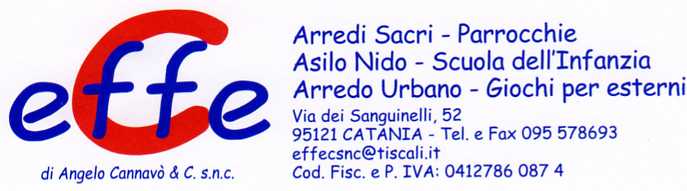 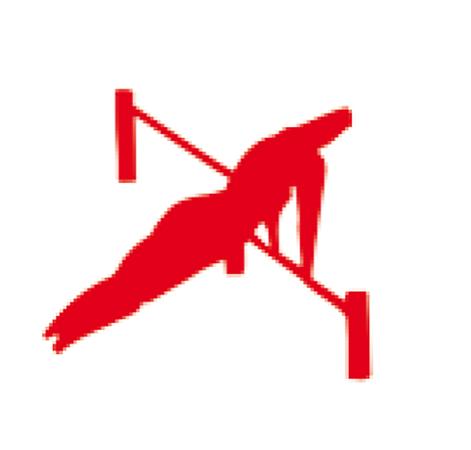 Descrizione:Tappa per il percorso vita, elementi orizzontali postiad altezze differenti, tra loro affiancati. Lunghezzaelementi 100 cm. altezza: 100 e 40 cm, composti dapali in legno sezione 9x9 cm e barre in inoxorizzontali.La stazione è completa di cartello con descrittol'esercizio in questione, il numero di ripetuteconsigliate, e gli eventuali riferimenti del parco.
Categoria : Percorso Vita in legno
Codice: EP02087